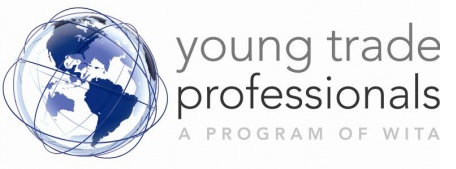 2015-2016 Candidacy FormThank you for your interest in running for a position with Young Trade Professionals. This document will serve as your official declaration of candidacy for the position of President, Vice President or an Executive Committee Member at Large in the Young Trade Professionals Executive Committee for the year 2015-2016. Please email this completed form to youngtradeprofessionals@gmail.com by Close of Business on Thursday, November 19, 2015.While participation on YTP’s Executive Committee allows for a high degree of exposure to the trade community in Washington, DC, it also entails a significant time commitment in the form of attendance at Executive Committee Meetings and YTP Events.  Please take this commitment into consideration when submitting your name for candidacy.Personal/Contact Information:Last Name: 					First Name: 						Email Address: _____________			   Phone Number:	_______					Organization/Company/School: 										Title:  _______________________________________________________________________________Application Information:I am interested in running for the following position (please choose 1):___   Executive Committee Member at Large (Requirements: Active YTP Member for at least 3 months)Includes:Programming ChairOrganizational Development ChairMembership Outreach ChairBudget Chair         Vice President (Requirements: Active YTP Member for at least 6 months)         President (Requirements: Served on current YTP Executive Committee**) Please explain, in 200 words or less, how your skills and experience will benefit YTP and maximize its future growth:By Signing Below, you officially declare your candidacy for an Executive Committee Position in YTP, and acknowledge mandatory participation in the activities required of your office:___________						 ___       ______				   		(Name)							    (Date)